Name:  __________________________________       Per:  __________ 	Date:  __________________Graph the following circles.  State the center and radius.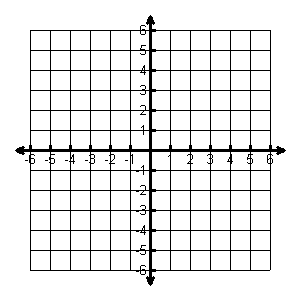 Center: _______Radius: ______Center:  _________Radius:  ________Center: _______Radius: ______Center:  _________Radius:  ________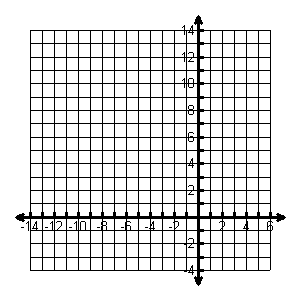 Center: _______Radius: ______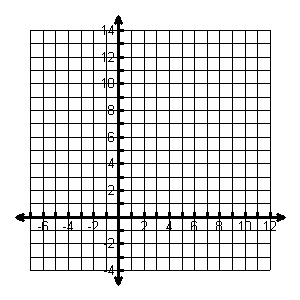 Center:  _________Radius:  ________Write the equation of the circle in standard form.  Then, convert to the general form.7. 								8.Find the equation of the circle given the following information9.Radius 2, center (-1,-4)10.Center (2,0) Point (5,4) 11.Diam. endpts (-2,4) (4,2) Write the standard equation for the circle.  State the center and radius.